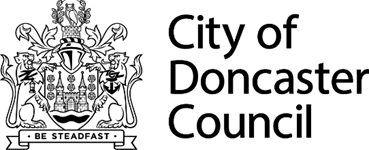 Additional information can be found:Local Offer - Early Years Inclusion - City of Doncaster CouncilSENDIAS - Education, Health and Care (EHC) Plans - City of Doncaster CouncilASCETS- Local Offer - Specialist Education Support Services - City of Doncaster CouncilSensory processing difficulties - Sheffield Children’s NHS Foundation Trust (sheffieldchildrens.nhs.uk)Potty training children with additional needs - ERICDoncaster – South Yorkshire Talking Together (sy-talkingtogether.co.uk)Children’s Speech & Language Therapy Service - Doncaster and Bassetlaw Teaching Hospitals (dbth.nhs.uk)Single Point Of Contact- NHS South Yorkshire ICB - HomeHome - The Sleep CharityTraining- Buy DoncasterEducational Psychology Service - City of Doncaster CouncilGeneral Developmental Assessment (GDA) Pathway - City of Doncaster CouncilChildren’s Occupational Therapy - Doncaster and Bassetlaw Teaching Hospitals (dbth.nhs.uk)Children’s Physiotherapy - Doncaster and Bassetlaw Teaching Hospitals (dbth.nhs.uk)Family Hubs and Services - City of Doncaster CouncilEarly Help - What is it in Doncaster? - City of Doncaster CouncilSEND_Code_of_Practice_January_2015.pdf (publishing.service.gov.uk) Early years funding: changes to funding for 3- and 4-year-olds - GOV.UK (www.gov.uk)Academic year:Early years providers (PVI, maintained nurseries, academies, and childminders)External professionalsAutumn Term 1Autumn Term 2Spring Term 1Spring Term 2Summer Term 1Summer Term 2Academic year:Actions to be completed:External professionals Involved:Autumn Term 1Autumn Term 2Spring Term 1Spring Term 2Summer Term 1Summer Term 2